Hello Families,The following pages include literacy choice boards for grades K-1, 2-3, and 4-5 Please feel free to use and share any or all of these learning experiences with your child(ren)...I included all from K-5, in case you wish to use some ideas for your older children! Also, remember to encourage your child to read daily.In addition to the choice boards are some e-learning links below. Literacy Links:www.raz-kids.com    		https://jr.brainpop.com/https://classroommagazines.scholastic.com/support/learnathome.htmlhttp://scholastic.ca/kids/thingstodo/https://www.dreambox.com/canadahttps://ca.ixl.com/ela/grade-2https://www.getepic.com/https://www.literacyfootprints.com/digital-readerhttp://firstnationhelp.com/ali/nkij.htmlhttps://www.digitalmikmaq.com/backyard-scienceYouTube:Lunch doodles with Mo Williams:  https://www.youtube.com/watch?v=RmzjCPQv3y8Sight Word Review with Jack Hartmann: https://www.youtube.com/watch?v=-qIxhNe5_S0&list=PLQK2XiUY9C2hzWftkn2WCyhzrb0g4DJJZCosmic Yoga: https://www.youtube.com/user/CosmicKidsYogaEECD Information: https://www2.gnb.ca/content/gnb/en/departments/education/learning_at_home.html  Kindergarten & Grade 1 Grades 2 & 3     Reading & Viewing	      Writing & Representing        Speaking & ListeningGrades 4 & 5 Non-Fiction Reading ResponseGrades 4 & 5 Ctd. Writing Last week we chose a topic and used a graphic organizer to plan our opinion writing piece. Now we are ready to write a draft.View the following 2 videos that show you how to write an introduction and create a draft using reasons and examples to support your opinion.Writing an Introduction: https://www.youtube.com/watch?v=JmEWpwB85E0Reasons and Examples: https://www.youtube.com/watch?v=X1e8Zg-fYgE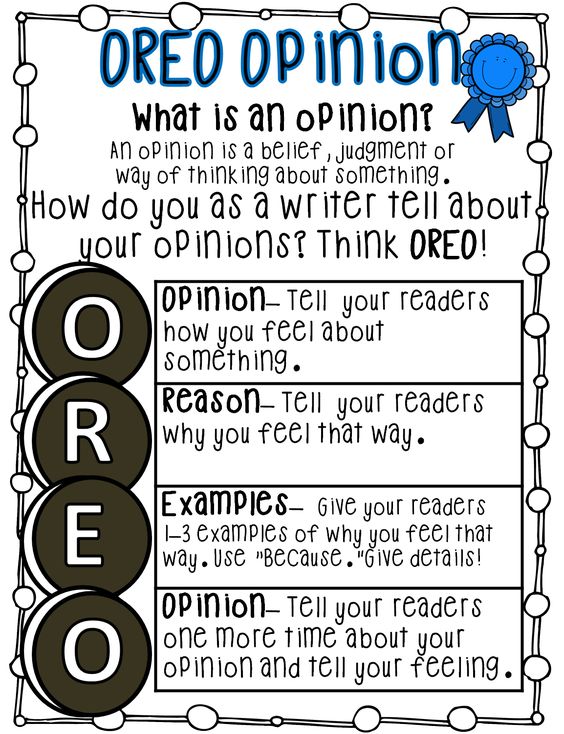 Go on an outdoor sound hunt and listen carefully. What can you hear? Record the sounds in a notebook.Hide a mystery object in a box. Give clues to a partner about what is inside the box. See if they can guess what the object is Then, switch roles.Hide a mystery object in a box. Give clues to a partner about what is inside the box. See if they can guess what the object is Then, switch roles.Hide a mystery object in a box. Give clues to a partner about what is inside the box. See if they can guess what the object is Then, switch roles.Hide a mystery object in a box. Give clues to a partner about what is inside the box. See if they can guess what the object is Then, switch roles.Read your favourite books in the dark with a flashlight.Read your favourite books in the dark with a flashlight.Read your favourite books in the dark with a flashlight.Read your favourite books in the dark with a flashlight.Read some newspaper articles with someone at home. What did you notice? Hint: Title, Heading, What was the story about? Who was in the story? Where did it take place? Did it have a good opening? Did it have an ending?Pretend you are a writer for your local paper. Tell them something interesting that you are doing during Home Learning. Be sure to include: who, what, where and why).Retell your favourite narrative story. Include the setting, characters, problem and solution. Make sure the important events/details are in sequence. Would you recommend this book to a friend? Why or why not?Read and make your favourite recipe.  Remember to follow the instructions step by step. Do you prefer playing indoors or outdoors? Make a pros and cons list. Write for 5 minutes without stopping why one is better than the other.When you are reading with someone at home: Talk about the new things that you learned. Is there something else that you wanted to learn? Choose a box of cereal from your cupboard. Look at the pictures and read the heading and information displayed. Does this cereal box convince you to want to try it?  Tell or write about your opinion and why you think that.Plan your weekly lunch menu. Make a grocery list that includes all the items you would need for the week. Persuasion Rating- Analyzing a Television and/or a Magazine Advertisement Discuss with someone: What is the ad selling? Who is the target audience? What are the people doing? Is there a jingle or song? What is the message? Did the ad grab your interest? If so, how? Did the ad persuade/convince you to buy the product or visit a place? Interesting FactExplain the most interesting thing you learned from the reading and why it stood out for you?What I LearnedWhat are 2 new pieces ofinformation that you learned from your reading?OpinionWhat is your opinion on the topic you read about? How do you feel about the issue?Main IdeaWhat is the main idea of the text? In other words, what is the passage mostly about?VocabularyPick 4 vocabulary words that either you don’t know the meaning of or are important to understanding the text. Use a glossary or dictionary to find out the meaning of the words or explain why these words are important for understanding.DetailsWhat are 3 details from the text that support the main idea?QuestionsAfter reading the article, passage, or book, what are 2 questions you still have that you could research to find more about?Visual ImagesChoose a diagram, map, chart, graph or image that is important to the text. Draw the image and explain why it is important to the text.SummaryUse Who, What, Where, When and Why to summarize what you read.